GIFT AID DECLARATION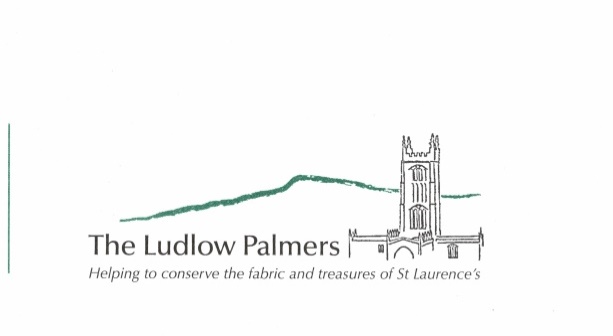 Update on Contacts and Data Protection Please return this form to the Treasurer, CTSLLeitherc/o The Old Vicarage12 Watling StreetLeintwardineCraven ArmsSY7 0LWorto the Trust’s pigeonhole at St LaurencesThe Conservation Trust for St Laurence Ludlow (Charity No 1114678)Title: First name:Surname:Address:Post Code:Address:Post Code:Address:Post Code:GIFT AIDI wish to Gift Aid my donation and any donations I make in the future or have made in the past 4 years (please delete words as necessary) to The Conservation Trust for St Laurence, Ludlow.I am a UK taxpayer and understand that if I pay less Income Tax and/or Capital Gains Tax than the amount of Gift Aid claimed on all my donations in a tax year it is my responsibility to pay any difference.  I understand the charity will reclaim 25 pence on every £1 I have givenGIFT AIDI wish to Gift Aid my donation and any donations I make in the future or have made in the past 4 years (please delete words as necessary) to The Conservation Trust for St Laurence, Ludlow.I am a UK taxpayer and understand that if I pay less Income Tax and/or Capital Gains Tax than the amount of Gift Aid claimed on all my donations in a tax year it is my responsibility to pay any difference.  I understand the charity will reclaim 25 pence on every £1 I have givenGIFT AIDI wish to Gift Aid my donation and any donations I make in the future or have made in the past 4 years (please delete words as necessary) to The Conservation Trust for St Laurence, Ludlow.I am a UK taxpayer and understand that if I pay less Income Tax and/or Capital Gains Tax than the amount of Gift Aid claimed on all my donations in a tax year it is my responsibility to pay any difference.  I understand the charity will reclaim 25 pence on every £1 I have givenSigned:							                 Date:Signed:							                 Date:Signed:							                 Date:Please notify us if you: want to cancel this declaration change your name or home address no longer pay sufficient tax on your income and/or capital gains If you pay Income Tax at the higher or additional rate and want to receive the additional tax relief due to you, you must include all your Gift Aid donations on your Self-Assessment tax return or ask HM Revenue and Customs to adjust your tax code.Please notify us if you: want to cancel this declaration change your name or home address no longer pay sufficient tax on your income and/or capital gains If you pay Income Tax at the higher or additional rate and want to receive the additional tax relief due to you, you must include all your Gift Aid donations on your Self-Assessment tax return or ask HM Revenue and Customs to adjust your tax code.Please notify us if you: want to cancel this declaration change your name or home address no longer pay sufficient tax on your income and/or capital gains If you pay Income Tax at the higher or additional rate and want to receive the additional tax relief due to you, you must include all your Gift Aid donations on your Self-Assessment tax return or ask HM Revenue and Customs to adjust your tax code.Are you happy for the Trust to contact you in future?YES/NOAre you happy for the Trust to contact you by email ?YES/NO PLEASE POSTAre you  happy for the Trust to hold your information in our secure database for the purposes of maintaining records of donations made and to communicate with you regarding activities and events organised by and charitable works funded by the Trust?YES/NO Signed:Date: